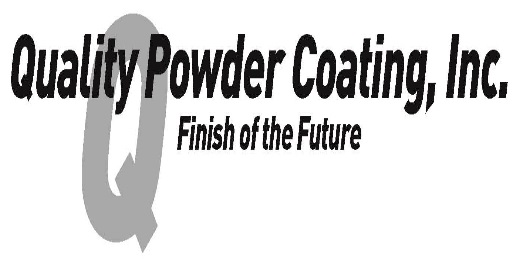 Please fill this application out completely. Unsigned or incomplete applications cannot be processed as most banks will not release information without your approval. Quality Powder Coating, Inc. applies decorative and protective coatings. We sell commercial and residential. Acceptance of this completed application does not constitute an offer to sell or to extend credit. Because we work on a wholesale level only, we will not quote prices before we received this completed application. We will verify your trade and bank references. Upon receipt of the requested information, we will notify you of your account status. You may fax or email this application (mgeer@qualityenclosures.com), however in order for us to fully process your application, please mail the original. Until such time as Quality Powder Coating extends account privileges accepted orders will be on a prepayment or COD basis only. For your convenience we do accept VISA/MC. When open account privileges are granted, we allow a 1% discount if you pay invoices (cash or check only) no later than the 10 days after receipt of merchandise. Your full balance is due 30 days after receipt of merchandise. All past due balances will be subject to a 1 ½% per month service charge. If you wish to purchase from Quality on a COD basis, this application still must be completed. Bank “starter checks” or checks without your company name cannot be accepted for COD orders without advance approval from Quality Enclosures. If you have any questions, do not hesitate to contact us. We look forward to working with you! SUPERIOR TUB AND CUSTOM SHOWER DOORSELEGANT MIRROR CLOSET DOORSRev 50611COMPANY INFORMATIONPLEASE FILL OUT COMPLETELYFull Company Name:__________________________________________         Tax I.D. (Resale)______________D/B/A/______________________________________________________________________________________Billing Address_____________________________ City__________________ State______ Zip______________Shipping Address___________________________ City__________________ State______ Zip______________Telephone Number (____)_______________________ Fax Number (____) ________________________Email Address___________________________________________________Business Type:	Corporation		Partnership		Single ProprietorshipHow long have you been conducting business under this name? _________________________Is your company owned by another company? 	Yes		NoName of parent company ______________________________________________________________________Have you, or anyone associated with or having an interest in your company, done business with Quality before under this or any other name?  	Yes		No	If so, which name? ____________________Do you require a written P.O.? 	Yes		No	Anticipated monthly purchase? _______________Do you have any special shipping instruction (such as hours you are open, garage door restrictions, etc.)?Rev 50611PRINCIPALS**If corporation, list major stockholders. If partnership, list all partners. If sole proprietorship, list owner. Name___________________________________		Name ___________________________________Home Address __________________________		Home Address __________________________City, State, Zip __________________________		City, State, Zip __________________________SS#____________________________________		SS#____________________________________Title ___________________________________		Title ___________________________________Person (s) authorized by you to order merchandise from Quality:		Position:__________________________________________________________		______________________________________________________________________________________		______________________________________________________________________________________		______________________________________________________________________________________		______________________________________________________________________________________		____________________________Accounts Payable Bookkeeper(s): _____________________________________________Contact Number: ___________________________________________________________Email Address: _____________________________________________________________Rev 50611TRADE REFERENCES (Please Print or Type)Company Name: __________________________________________________________Address: _________________________________________________________________City: ___________________________	State: ___________________	Zip: _________________Tel.: ____________________________________	Fax: ______________________________	Email: ____________________________________________________Contact: ___________________________   Account No.: _________________________----------------------------------------------------------------------------------------------------------------------------------------------------------------Company Name: __________________________________________________________Address: _________________________________________________________________City: ___________________________	State: ___________________	Zip: _________________Tel.: ____________________________________	Fax: ______________________________	Email: ____________________________________________________Contact: ___________________________   Account No.: _________________________----------------------------------------------------------------------------------------------------------------------------------------------------------------Company Name: __________________________________________________________Address: _________________________________________________________________City: ___________________________	State: ___________________	Zip: _________________Tel.: ____________________________________	Fax: ______________________________	Email: ____________________________________________________Contact: ___________________________   Account No.: _________________________Rev 50611Personal GuaranteeIt is agreed that the undersigned in consideration of Quality Powder Coating, Inc. selling merchandise to the company applying herein for credit do each hereby personally and individually guarantee payment to Quality Enclosures, Inc. In addition, the undersigned guarantors and the company agree to pay service charges of 1 1/2% per month on all balances which are past due; and should Quality Powder Coating, Inc. . deem it necessary to place the account with an attorney or collection agency for collection, the company and the undersigned each agree individually to pay attorney fees equal to 25% of the balance due plus court costs, in addition to the actual balance due and owing. The above applied to any and all renewals and/or modifications of Quality’s selling terms of the company applying for credit. This guarantee cannot be changed or terminated except in writing with such notice delivered to Quality Powder Coating, Inc. Print Name:_______________________________________________________Signature:_________________________________________________     Date:_________________________________Print Name:_______________________________________________________Signature:________________________________________________       Date:_________________________________Rev 50611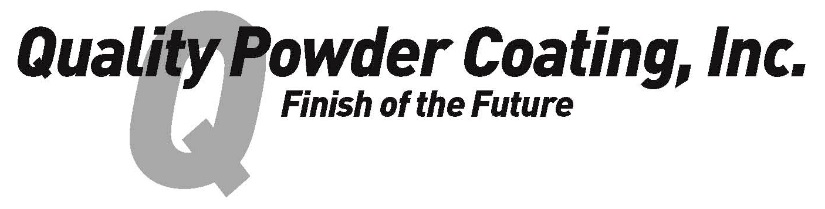 2025-E Porter Lake Drive * Sarasota, Florida 34240Phone (941) 378-0051 * Fax (941) 377-9245Toll Free (800) 881-0051www.getqualitypowdercoating.comAs most banks we will not release information without your approval, this section must be filled out completely.RELEASE AUTHORIZATIONI, _________________________________________________________, (President, Owner, Partner) hereby give permission to ________________________________________________ (Bank Name) to release all necessary written credit reference information requested by Quality Enclosures, Inc. for the purpose of obtaining a commercial line of credit. Bank Account Number ___________________________________________ Type of Account __________________Company Name _____________________________________________________Address __________________________________________________________City, State & Zip ______________________________________________Rev 50611